Vehicle chassis and engine number Photos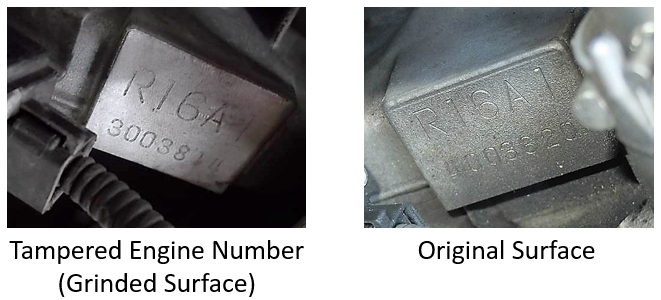 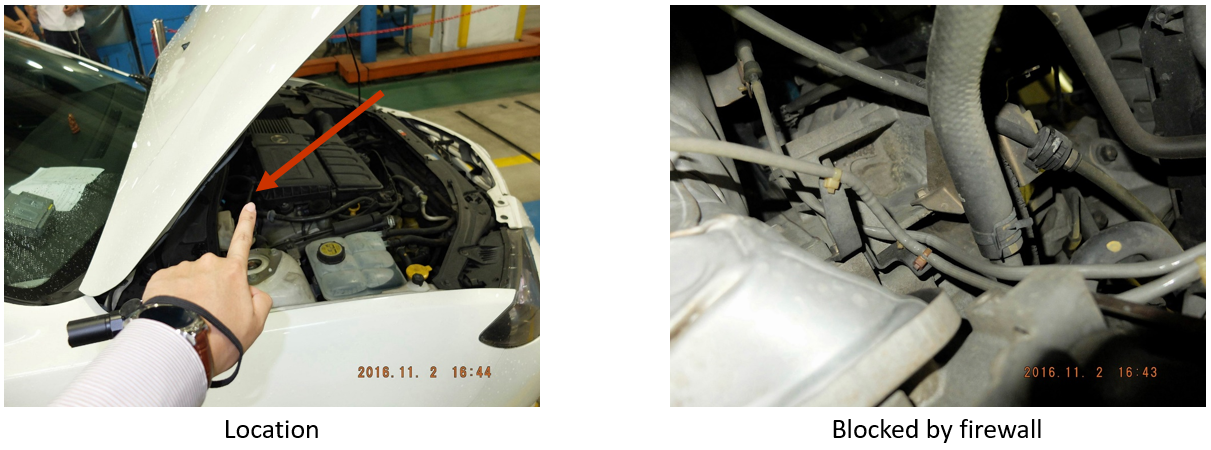 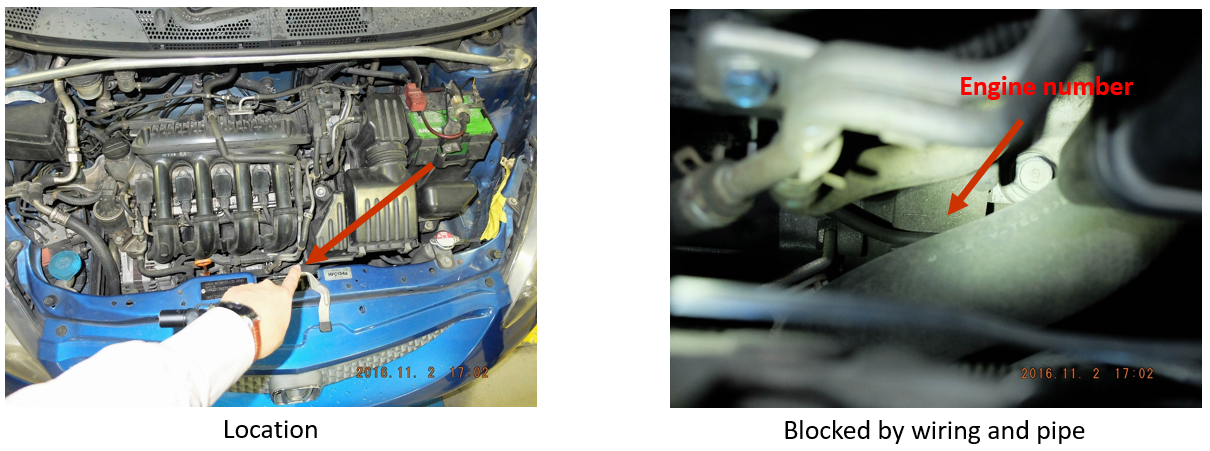 